SMLOUVA O ČSOB SPOŘÍCÍM ÚČTU TOP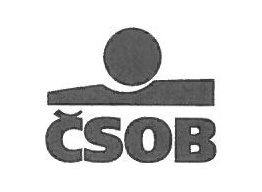 4363035Československá obchodní banka, a. s.Radlická 333/150, 150 57 Praha 5; IČO: 00001350zapsaná v obchodním rejstříku vedeném Městským soudem v Praze, oddíl B: XXXVI, vložka 46 (dále jen "ČSOB")za ČSOB                                    	xxx, Klientský pracovník pro FIB - IIpobočka	FIB Ostrava - Hollarova,Hollarova 3119/5, Ostrava, 70200aobchodní firma                                	Povodí Odry, státní podniksídlo	Varenská 3101/49, Ostrava-Mor. Ostrava, 70200, CZIČO/ZEČO	70890021zápis v rejstříku/registru	obchodnímvedeném	Krajským soudem v Ostravěoddíl AXIV, vložka 584ČSOB a majitel účtu (dále též "smluvní strany") uzavírají ve smyslu 
příslušných ustanovení občanského zákoníku a zákona o platebním stykuSmlouvu o ČSOB Spořicím účtu Top(dále jen "Smlouva")Předmětem Smlouvy je zřízení a vedení spořicího účtu a úprava vzájemných vztahů mezi ČSOB a majitelem účtu při poskytování platebních služeb.I. Spořicí účetČSOB se zavazuje ke dni uzavření Smlouvy zřídit a vést pro majitele účtu ČSOB Spořicí účet TOP číslo XXX v měně CZK (dále jen "Účet") s periodicitou výpisů z Účtu měsíčně elektronicky s délkou výpovědní doby vkladu 1 den.ČSOB a majitel účtu sjednávají, že součástí Smlouvy jsou Předsmluvní informace a Obchodní podmínky pro účty a platby pro právnické osoby a fyzické osoby - podnikatele ze dne 1.7.2019 (dále jen "Podmínky"). Kromě obecně platných ustanovení pro účty je v Podmínkách obsažena rovněž část Zvláštní ujednání pro spořicí účty obsahující speciální ustanovení pro spořicí účty. Majitel účtu si je vědom toho, že vzhledem k tomuto ujednání jsou smluvní strany vázány nejen touto Smlouvou, ale mají rovněž práva a povinnosti obsažená v těchto Podmínkách a že nesplnění povinnosti z nich vyplývající má stejné důsledky jako nesplnění povinnosti vyplývající z této Smlouvy, která na ně odkazuje. Odchylná ustanovení Smlouvy mají přednost před zněním těchto Podmínek.ČSOB a majitel účtu sjednávají, že zůstatek peněžních prostředků na Účtu bude úročen úrokovou sazbou uvedenou v Oznámení Československé obchodní banky, a. s. o stanovených úrokových podmínkách vkladů a úvěrů v Kč (dále jen "Oznámení"), není-li dále ve Smlouvě mezi stranami ujednáno jinak. Majitel účtu souhlasí s tím, že ČSOB strana 1 z 3Československá obchodní banka, a. s.Radlická 333/150, 150 57 Praha 5; IČO: 00001350zapsaná v obchodním rejstříku vedeném Městským soudem v Praze, oddíl B: XXXVI, vložka 46je oprávněna výši úrokové sazby jednostranně změnit. O změně výše úrokové sazby je majitel účtu informován výpisem z Účtu.Majitel účtu souhlasí s tím, že si ČSOB účtuje za bankovní služby poplatky dle Sazebníku ČSOB pro právnické osoby a fyzické osoby - podnikatele (dále jen "Sazebník"). Majitel účtu se zavazuje tyto poplatky platit. ČSOB je oprávněna tyto poplatky inkasovat z Účtu uvedeném v tomto článku.Majitel účtu se zavazuje po dobu trvání Smlouvy vést v ČSOB svůj účet č. xxxx.Chce-li majitel účtu nebo disponent po podání výpovědi vkladu zvýšit vypovězenou částku, musí původní výpověd' odvolat a podat novou výpověď na vyšší částku.ČSOB a majitel účtu sjednávají, že ČSOB poslední den výpovědní doby převede vypovězený vklad dle dispozice uvedené ve výpovědi vkladu na běžný účet uvedený v bodě 5 tohoto článku nebo na ČSOB Spořicí účet pro podnikatele v českých korunách, pokud tento účet ČSOB pro majitele účtu vede.Pokud převod vkladu na určený účet bude neproveditelný, výpověď vkladu se ruší. ČSOB vede vklad dále podle podmínek Smlouvy.Písemné platební příkazy k tíži Účtu mohou být podávány pouze prostřednictvím klíentského pracovníka. V opačném případě ČSOB neručí za jejich správné zúčtování a neinformuje o neprovedení platby.II. Obecná a závěrečná ujednání1.  	ČSOB i majitel účtu mohou tuto Smlouvu písemně vypovědět, případně od Smlouvy odstoupit. Podrobnější ujednání k výpovědi a odstoupení jsou dále upravena v Podmínkách. K ukončení Smlouvy dochází též nejpozději ke dni ukončení smlouvy o účtu uvedeném v bodě 5. článku I Smlouvy.Majitel účtu prohlašuje a stvrzuje podpisem Smlouvy, že byl seznámen s Informací o zpracování osobních údajů, Sazebníkem a Podmínkami a že mu byly před uzavřením Smlouvy poskytnuty informace dle zákona o platebním styku. Majitel účtu dále potvrzuje, že byl seznámen s tzv. překvapivými ustanoveními, jež nemusel ve smluvní dokumentaci očekávat, a to s ustanoveními Podmínek týkajícími se možnosti započtení splatných i nesplatných pohledávek ČSOB vůči majiteli účtu, zákazu postoupit svá práva či pohledávky za ČSOB, zákazu zastavit pohledávky za ČSOB vyplývající ze Smlouvy (kapitola B. označená Podmínky, část I., oddíl Započtení a postoupení) a oprávnění a způsobu nakládání s Účtem a peněžními prostředky na účtu (kapitola B. označená Podmínky, část I., oddíl Nakládání s účtem a prostředky na účtu).ČSOB a majitel účtu sjednávají právo ČSOB měnit Smlouvu, Podmínky a Sazebník způsobem a s důsledky uvedenými v Podmínkách.Smlouvu lze měnit také na základě dohody smluvních stran způsobem uvedeným ve Smlouvě nebo v Podmínkách, a to zejména v listinné podobě, příp. v elektronické podobě (jestliže je změna tímto způsobem umožněna) prostřednictvím elektronického bankovnictví nebo s využitím biometrického podpisu majitele účtu, ev. jiným dohodnutým způsobem.Je-li majitel účtu tzv. povinným subjektem ve smyslu § 2 zákona o registru smluv a dopadá-li na tuto Smlouvu nutnost jejího zveřejnění v registru smluv podle příslušných ustanovení cit. zákona, je majitel účtu povinen na své náklady zajistit řádné uveřejnění této Smlouvy v registru smluv, a to bez zbytečného odkladu po jejím uzavření, včetně jejích případných dodatků a souvisejících dokumentů.Smlouva je vyhotovena ve dvou stejnopisech, z nichž každá ze smluvních stran obdrží po jednom vyhotovení. Smlouva nabývá účinností jejího dnem uzavření, s výjimkou případů uvedených v předchozím bodě.Smlouva je uzavřena okamžikem, kdy se akceptace návrhu Smlouvy dostane zpět do dispozice navrhovatele. Pokud je navrhovatelem ČSOB, pak okamžikem, kdy se dostane tento návrh zpět do dispozice ČSOB.Majitel účtu podpisem této Smlouvy potvrzuje, že převzal a seznámil se s Informačním přehledem o systému pojištění pohledávek z vkladů.strana 2 z 3Československá obchodní banka, a. s.Radlická 333/150, 150 57 Praha 5; IČO: 00001350zapsaná v obchodním rejstříku vedeném Městským soudem v Praze, oddíl B: XXXVI, vložka 469. 	Zvláštní ujednání:ČSOB a majitel účtu sjednávají, že zůstatek na Účtu bude v období od 04.07.2019 do 31.12.2019 úročen úrokovou sazbou dle Oznámení navýšenou o  xxx % p. a.V Ostravě dne 04.07.2019Za Československou obchodní banku, a. s.			Za majitele účtu Povodí Odry, státní podnikHečková Hana					  	  	xxx								xxx   Klientský pracovník					             statutární zástupce         Pro FIB - IIstrana 3 z 3Československá obchodní banka, a. s.Radlická 333/150, 150 57 Praha 5; IČO: 00001350zapsaná v obchodním rejstříku vedeném Městským soudem v Praze, oddíl B: XXXVI, vložka 46(dále jen "majitel účtu") zasílací adresaza majitele účtu jméno, příjmení, titulPovodí Odry, státní podnik, Varenská 3101/49, Ostrava-Mor. Ostrava, 70200, CZxxx, statutární zástupce